               KARTA CHARAKTERYSTYKI  FARBY GRUNTUJĄCEJ  EX 7.05				Zgodnie z 1907/2006/WE, art. 31Data wydania: 26.11.2015Data nowelizacji: 31.05.2021SEKCJA1. Identyfikacja substancji/mieszaniny i identyfikacja przedsiębiorstwa1.1 Identyfikator produktu:Nazwa handlowa:FARBA GRUNTUJĄCA    EX 7.05Identyfikator:Numer rejestracji:Kod towaru:Inne nazwy:1.2 Istotne zidentyfikowane zastosowania oraz odradzane :Zastosowanie zidentyfikowane : Do malowania powierzchni na bazie gipsu ,cementu i betonu wewnątrz  pomieszczeńZastosowanie odradzane: nie może być dodawane do żywności1.3 Dane dotyczące dostawcy karty charakterystykiP.P.H.U EURO-MIX   Sp. z o. o.44-240 Żory , ul. Boczna 6tel./fax 032/ 43 44 472 w. 51Kartę opracowała: Joanna Harańczyk, joanna.haranczyk@euromix.com.pl, 1.4 Telefon alarmowy: 032/ 43 44 472 w. 51 w godz. 7.00-15.00				po godz. 15 tej – 112SEKCJA 2.  Identyfikacja zagrożeń2.1 Klasyfikacja  mieszaninyKlasyfikacja zgodnie z Rozporządzeniem (WE) nr 1272/2008 z dnia 16 grudnia 2008r w sprawie klasyfikacji, oznakowania i pakowania (CLP)Zagrożenie ogólne:	Produkt nie jest sklasyfikowany jako stwarzający zagrożenie w myśl obowiązujących przepisówZagrożenie zdrowia: nie dotyczyWłaściwości niebezpieczne: nie dotyczyZagrożenie środowiska: nie dotyczyKlasyfikacja zgodnie z dyrektywą 67/548/EWG2.1 Elementy oznakowania:Piktogramy określające rodzaj zagrożenia: brakHasło ostrzegawcze: może wywołać reakcje alergiczną skóryZwroty określające rodzaj zagrożenia- brakZwroty określające warunki bezpieczeństwa stosowania: brak2.3 Inne zagrożenia:Kontakt z  produktem może powodować wysuszenie skóry.:-Kontakt produktu z oczami może prowadzić do podrażnienia mechanicznegoSEKCJA 3  Skład i informacja o składnikach3.1 Substancje: Produkt nie jest substancją3.2. Mieszaniny: Produkt jest mieszaniną wodnej dyspersji , środków pomocniczych i wypełniaczyNiebezpieczne substancje składowe:Wskazówki dodatkowe:Pełna treść przytoczonych wskazówek zagrożeń znajduje się w rozdziale 16Sekcja 4.  .  Środki pierwszej pomocy4.1 Opis środków pierwszej pomocy- Wskazówki ogólneW przypadku wystąpienia jakichkolwiek niepokojących objawów wezwać natychmiast lekarza .- W przypadku dostania się do dróg oddechowych i jamy ustnej.Zapewnić poszkodowanemu  oddychanie świeżym powietrzem i skonsultować się z lekarzem.- Przy kontakcie z skórą.Zdjąć zanieczyszczoną odzież , przemyć skórę dużą ilością wody, w przypadku podrażnienia konieczna konsultacja dermatologa.					- Po dostaniu się do oczu.Usunąć szkła kontaktowe, przemyć dużą ilością wody przez ok. 15 min, unikać silnego strumienia wody ze względu na ryzyko uszkodzenia rogówki . Jeżeli podrażnienia się utrzymują wezwać lekarza.-  Po połknięciu.Osobie nieprzytomnej lub półprzytomnej nie podawać nic do picia. Jeżeli osoba jest przytomna, przepłukać usta i podać wodę do picia, nie wywoływać wymiotów, skonsultować się z lekarzem.4.2 Najważniejsze ostre i opóźnione objawy oraz skutki narażeniaBrak dostępnych dalszych istotnych danych4.3 Wskazania dotyczące wszelkiej natychmiastowej pomocy lekarskiej i szczególnego postepowania z poszkodowanymBrak dostępnych dalszych istotnych danychSEKCJA 5.  Postępowanie w przypadku pożaru.5.1 Środki gaśnicze Sam produkt się nie pali, pożar w otoczeniu gasić środkami odpowiednimi dla przyczyn pożaru5.2 Szczególne zagrożenia związane z substancją lub mieszaninąBrak5.3 Informacja dla straży pożarnejPodczas pożaru ze względu na otaczające materiały mogą powstać substancje szkodliwe dla zdrowia.Nałożyć odzież gazoszczelna i aparat izolujący drogi oddechoweSEKCJA 6. Postępowanie w przypadku niezamierzonego uwolnienia do środowiskaRozporządzenie Ministra Zdrowia z dnia 30.04.2004 r. w sprawie bezpieczeństwa i higieny pracy związanej z występowaniem w miejscu pracy czynników chemicznych ( z późniejszymi zmianami).6.1 Indywidualne środki ostrożności, sprzęt ochronny i procedury w sytuacjach awaryjnychUżyj środków ochrony osobistej:	oczy- okulary ochronne	drogi oddechowe – maska przeciwpyłowa	skóra – właściwa odzież robocza6.2 Środki  ostrożności w zakresie ochrony środowiskaNie dopuścić do przenikania do wód powierzchniowych i wód gruntowych.6.3 Metody i materiały zapobiegające rozprzestrzenianiu się skażenia i służące do usuwania skażeniaW przypadku rozlania większych ilości zebrać produkt do pojemnika na odpady. Resztki zmyć wodą.6.4 Odniesienie do innych sekcjiŚrodki ochrony indywidualnej: sekcja 8Postępowanie z odpadami: sekcja 13SEKCJA 7. Postępowanie z substancjami i mieszaninami oraz ich magazynowanie.7.1 Środki ostrożności dotyczące bezpiecznego postępowaniaStosować się  do przepisów higieny i bezpieczeństwa pracy, stosować zgodnie z  zaleceniami, nie spożywać posiłków i napojów podczas stosowania mieszaniny, myć ręce podczas przerw i po zakończeniu pracy. Zaleca się stosowanie ogólnej wentylacji całego pomieszczenia7.2 Warunki bezpiecznego magazynowania, w tym informacje  dotyczące wszelkich wzajemnych niezgodnościProdukt przechowywać w oryginalnym opakowaniu. Pojemniki przechowywać szczelnie zamknięte, w suchym chłodnym pomieszczeniu z dala od źródła zapłonu w temperaturze  +50C  do 300C. Nie dopuszczać do zamarznięcia produktu. Przed użyciem wymieszaćNie magazynować razem z żywnością, napojami i paszami dla zwierząt.Nie przechowywać razem ze środkami utleniającymi.Przechowywać poza zasięgiem dzieci.7.3 Szczególne zastosowanie (-a) końcowe :  BrakSEKCJA 8.  Kontrola narażenia i środki ochrony indywidualnej8.1 Parametry dotyczące kontroliWartości najwyższych dopuszczalnych stężeń w powietrzu środowiska pracy:	Pyły nietrujące przemysłowe zawierające	wolną krystaliczną krzemionkę  poniżej 2%   NDS – 10 mg/m3Zaleca się oznaczenie stężeń pyłów preparatu w powietrzu na stanowiskach pracy.Rozporządzenie Ministra Pracy i Polityki Społecznej z dn. 29.11.2002 r. (Dz.U. Nr 217 poz.1833)) w sprawie najwyższych dopuszczalnych stężeń i natężeń czynników szkodliwych dla zdrowia w środowisku pracy( z późniejszymi zmianami)8.2 Kontrola narażenia:Rozporządzenie Ministra Zdrowia z dnia 20.04.2005 r. (Dz.U. nr 73poz 645) w sprawie badań i pomiarów czynników szkodliwych dla zdrowia w środowisku pracy (z późniejszymi zmianami)Pomiary ,analizy ,obliczenia i ocenę zgodności z wymaganiami czynników szkodliwych występujących na stanowiskach pracy wykonuje się w oparciu o aktualne obowiązujące normy i rozporządzenia stosując specjalistyczne programy komputerowe.Bezwzględnie stosować środki ochrony osobistej ( półmaseczka filtrująca z zaworkiem, rękawice ochronne, okulary ochronne, odzież i obuwie robocze)Pracodawca jest zobowiązany zapewnić aby stosowane środki ochrony indywidualnej oraz odzież i obuwie robocze posiadały własności ochronneSEKCJA 9.  Właściwości fizyczne i chemiczne9.1 Informacje na temat podstawowych właściwości fizycznych i chemicznych:    - stan skupienia – półpłynna masa- kolor -  biały- zapach – łagodny- temperatura krzepnięcia / topnienia – nieokreślona- temperatura wrzenia lub początkowa temperatura wrzenia i zakres temperatur wrzenia – nieokreślony- palność – niepalna- dolna i górna granica wybuchowości – Nie dotyczy- temperatura samozapłonu – nie ulega samozapłonowi- temperatura rozkładu – nieokreślona- wartość pH – 7-9- lepkość kinematyczna – nie dotyczy- rozpuszczalność – rozpuszczalna w wodzie- współczynnik podziału n- oktanol/ woda – nieokreślona- gęstość – 1,75 g/cm3 ±5%- względna gęstość pary – nieokreślona- charakterystyka cząstek - 50 µm9.2 Inne informacjeNie dotyczySEKCJA 10.  Stabilność i reaktywnośćProdukt stabilny w normalnych warunkach10.1 Reaktywność – nie dotyczy10.2 Stabilność chemiczna – temperatura stosowania 50C – 250C,chronić przed przegrzaniem oraz przemrożeniem10.3.Możliwość występowania niebezpiecznych reakcji – nie dotyczy10.4 Warunki  ,których należy unikać – nie dotyczy10.5 Materiały , niezgodne – nie dotyczy10.6 Niebezpieczne produkty rozpadu – nie dotyczySEKCJA  11.  Informacje toksykologiczne11.1 Informacje na temat klas zagrożenia zdefiniowanych w rozporządzeniu (WE) nr 1272/2008 – nie dotyczy11.2 Informacje o innych zagrożeniach – nie dotyczySEKCJA 12. Informacje ekologiczne12.1 Toksyczność – nie dotyczy12.2 Trwałość i zdolność do rozkładu - nie dotyczy12.3 Zdolność do bioakumulacji - nie dotyczy12.4 Mobilność w glebie - nie dotyczy12.5 Wyniki oceny właściwości PBT i vPvB– po wyschnięciu produkt nie wykazuje właściwości toksycznych12.6 Właściwości zaburzające funkcjonowanie układu hormonalnego – nie dotyczy12.7 Inne szkodliwe skutki działania – BrakSEKCJA 13. Postępowanie z odpadami13.1 Metody unieszkodliwiania  odpadówOdpady z produkcji nie są klasyfikowane jako niebezpieczne i w wykazie odpadów wgRozporządzenia Ministra Środowiska z dn. 09.12.2014 r. w sprawie katalogu odpadów ( Dz.U. 0 poz.1923)znajdują się w grupie    inne nie wymienione odpady 07 01 99Po oczyszczeniu lub poddaniu obróbce materiałowej opakowania można użyć ponownie.Mogą one zostać poddane recyklingowi po dokładnym i właściwym oczyszczeniu. Opakowanie : wg. Rodzaju: 15 01 02 – opakowania z tworzywZalecany środek czyszczący: Woda, w razie konieczności z dodatkiem środków czystościSEKCJA 14.  Informacje dotyczące  transportu14.1 Numer UN lub numer identyfikacyjny ID       ADR, IMDG, IATA : Brak danych14.2 Prawidłowa nazwa przewozowa UN       ADR, IMDG, IATA : Brak danych14.3 Klasy zagrożenia w transporcie       ADR, IMDG, IATA       Klasa   : Brak danych14.4 Grupa opakowania       ADR, IMDG, IATA : Brak danych14.5 Zagrożenia dla środowiska        Zanieczyszczenia morskie : Nie14.6 Szczególne  środki ostrożności dla użytkowników: Nie nadający się do zastosowania14.7 Transport  morski luzem zgodnie z instrumentami IMO        Nie nadający się do zastosowaniaSEKCJA 15. Informacje dotyczące przepisów prawnych15,1 Przepisy prawne dotyczące bezpieczeństwa , zdrowia i ochrony środowiska specyficzne dla substancji lub mieszaniny- Rozporządzenie nr 1907/2006 parlamentu Europejskiego i Rady z 18 grudnia 2006 r. w sprawie rejestracji, oceny, udzielania zezwoleń i stosowanych  ograniczeń w zakresie chemikaliów ( REACH) i rozporządzenie Komisji (UE) nr. 830/2015 z 28. 05.2015 zmieniające to Rozporządzenie.- Rozporządzenie Parlamentu Europejskiego i Rady (WE) nr 1272/2008 z 16 grudnia w sprawie klasyfikacji, oznakowania, pakowania substancji i mieszanin ( zmieniające i uchylające dyrektywy 67/548/EWG i 1999/45/WE oraz zmieniające rozporządzenie (WE) 1907/2006.- Ustawa z dnia 11 stycznia 2001 r. (Dz.U.Nr. 11 poz. 84) o substancjach i preparatach chemicznych z późniejszymi zmianami - Ustawa z dnia 29.10.2010 o zmianie ustawy o produktach biobójczych oraz ustawy o zmianie ustawy o produktach biobójczych- Rozporządzenie ministra rodziny , Pracy i Polityki Społecznej z dnia 12 czerwca 2018 w sprawie najwyższych dopuszczalnych stężeń i natężeń czynników szkodliwych dla zdrowia w środowisku pracy.- Rozporządzenie Ministra Zdrowia z dnia 30.12.2004 w sprawie ogólnych przepisów bezpieczeństwa i higieny pracy związanej z wystąpieniem w miejscu pracy czynników chemicznych( Dz.U. 11/2005 poz. 66)- Rozporządzenie MGPiPS z dnia 31.03.2003 w sprawie zasadniczych wymagań dla środków ochrony indywidualnej. (Dz.U. 80 poz. 725)Ustawa z dnia 27.2001 o odpadach (Dz.U. Nr 62 poz. 628) oraz rozporządzenie Ministra Środowiska z dnia 27 września 2001 w sprawie katalogu odpadów (Dz.U. Nr 112 poz. 1206)15.2 Ocena bezpieczeństwa chemicznegoOcena bezpieczeństwa chemicznego nie została przeprowadzona.SEKCJA 16. Inne informacje.Informacje zawarte w tym dokumencie bazują na poziomie wiedzy dotyczącym omawianego produktu w momencie określonym datą i podane są w dobrej wierze.Użytkownikowi zwraca się uwagę na ewentualne ryzyko użycia produktu w celach, do których nie jest on przeznaczony. W żadnym razie nie zwalnia on użytkownika ze znajomości i stosowania wszelkich testów regulujących jego czynności.Użytkownik jest odpowiedzialny za podjęcie wszelkich środków ostrożności przy użyciu produktu.Dokument ten został sporządzony na podstawie badań własnych produktu oraz na podstawie informacji o surowcach wchodzących w jego skład, zgodnie z wytycznymi określonymi w artykule 31 rozporządzenia REACH nr 1907/2006 oraz załączniku II rozp. REACH „ Wytyczne dotyczące sporządzania kart charakterystyki”.Odnośne zwrotyH272 Może intensyfikować pożar; utleniacz.H301 Działa toksycznie po połknięciuH302 działa szkodliwie po połknięciu.H310 Grozi śmiercią w kontakcie ze skóraH312 Działa szkodliwie w kontakcie ze skórą.H314 Powoduje poważne oparzenia skóry oraz uszkodzenia oczu.H315 Działa drażniąco na skórę.H317 Może powodować reakcję alergiczną skóryH318 Powoduje poważne uszkodzenie oczu.H319 Działa drażniąco na oczyH330 Wchłanianie grozi śmierciąH335 Może powodować podrażnienie dróg oddechowych.H400 Działa bardzo toksycznie  na organizmy wodne, powoduje długotrwałe skutki.H410 Działa bardzo toksycznie na organizmy wodne, powodując długotrwałe skutki.EUH071 działa żrąco na drogi oddechoweM .. Klasyfikacja zgodnie z rozporządzeniem (WE) nr 1272/2008Klasyfikacja obejmuje stosowne dostępne informacje na temat mieszaniny lub substancji stałych w niej zawartych.Ocena dostępnych informacji w zakresie klasyfikacji odnosi się do stanów,  w których łącznie zostały jako mieszanina wprowadzone na rynek i będą najczęściej używane.Partner do kontaktów: Partner do kontaktów w sprawie biocydów : info@thor.comSkróty i akronimy:RID:Reglement international concernant le transport des marchandises dangereuses par chemin de fer( regulations Concerning the International Transport of Dangerous Goods by Rail)ICAO: International Civil Aviation OrganisationPBT:Persistent,bioaccumulative, toxic;vPvB :very persistent, very bioaccumulativeADR: Accord europeen sur le transport des marchandises dangereuses par Route ( European Agreement concerning theInternational Carriage of Dangerous Goods by Road)IMDG: International Maritime Code for Dangerous GoodsIATA: International Air Transport  AssociationGHS: Globally Harmonized System of Classification and Labelling of ChemicalsEINECS: European Inventory of Existing Commercial Chemical SubstancesELINCS: European List of Notified Chemical SubstancesCAS :Chemical Abstracts ServiceLC50: Lethal Concentration 50 percentLD50: Lethal dose, 50 percentMet . Corr.1: Corrosive to metals, Hazard Category1Acute Tox.4:Acute Toxicity, Hazard Category4Acute Tox.3:Acute Toxicity, Hazard Category3Skin Corr.1B: Skin corrosion/irritation, Hazard Category 1BSkin Irrt.2: Skin corrosion/irritation, Hazard Category 2Eye Dam.1: Serious eye damage/eye irritation, Hazard Category 1Eye Irrit2: Serious eye damage/eye irritation, Hazard Category 2Skin Sens.1:Sensitisation – Skin, Hazard Category 1Skin Sens.1A:Sensitisation – Skin, Hazard Category 1ASTORE RE2: Specific target organ toxicity – Repeated exposure, Hazard Category 2Aquatic Acute 1: Hazardous to the aquatic environment-Acute Hazard, Category 1Aquatic Chronic 1: Hazardous to the aquatic environment-Chronic Hazard, Category 1Koniec karty.Składniki niebezpieczne  zawarte w mieszaninieSkładniki niebezpieczne  zawarte w mieszaninieSkładniki niebezpieczne  zawarte w mieszaninieBronopolCAS 52-51-7EINECES 231-554-3Nr indeksu:603-085-00-8Eye Dam.1, H318;  Aquatic Acute 1,H400(M=10);Aquatic Chronic 1,H410 ( M=1); Acute Tox.4,H302;Acute Tox.4,H312;Skin Irrit.2, H315; STOT SE 3,H335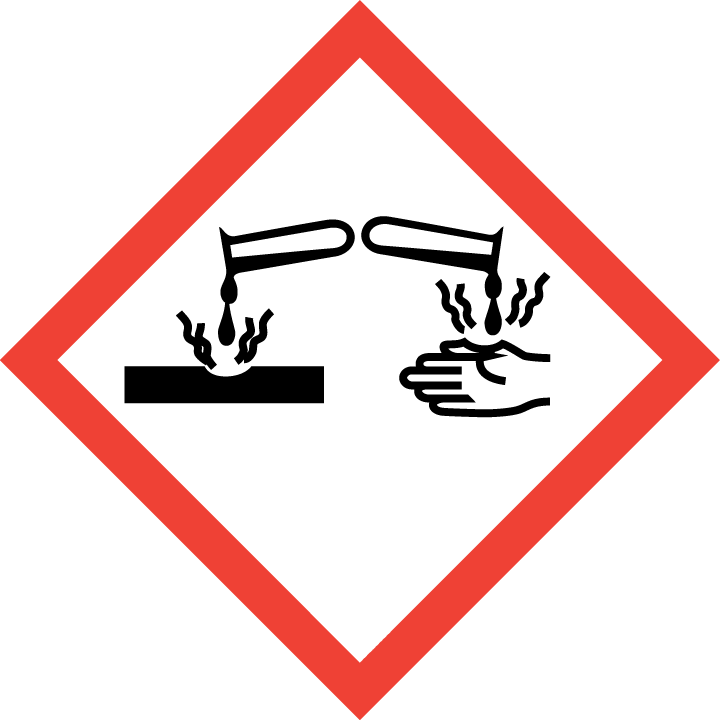 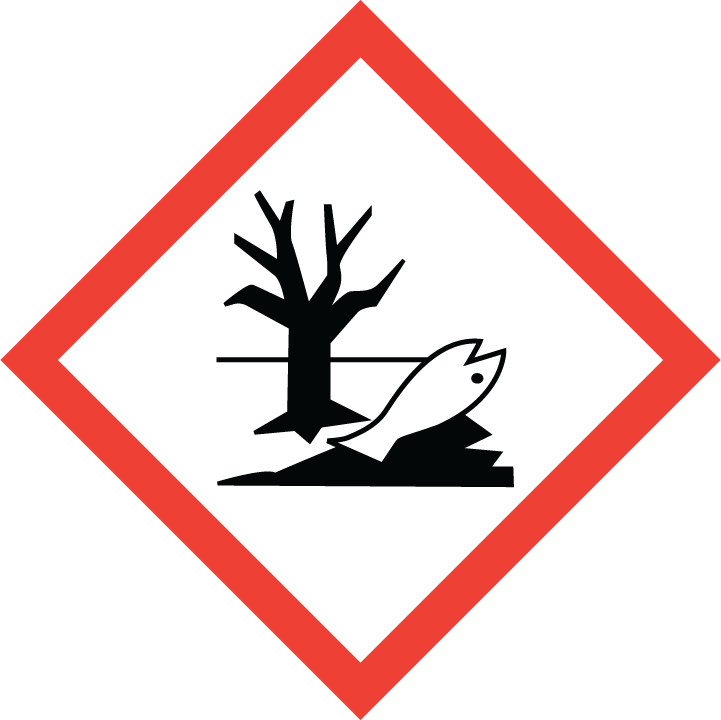 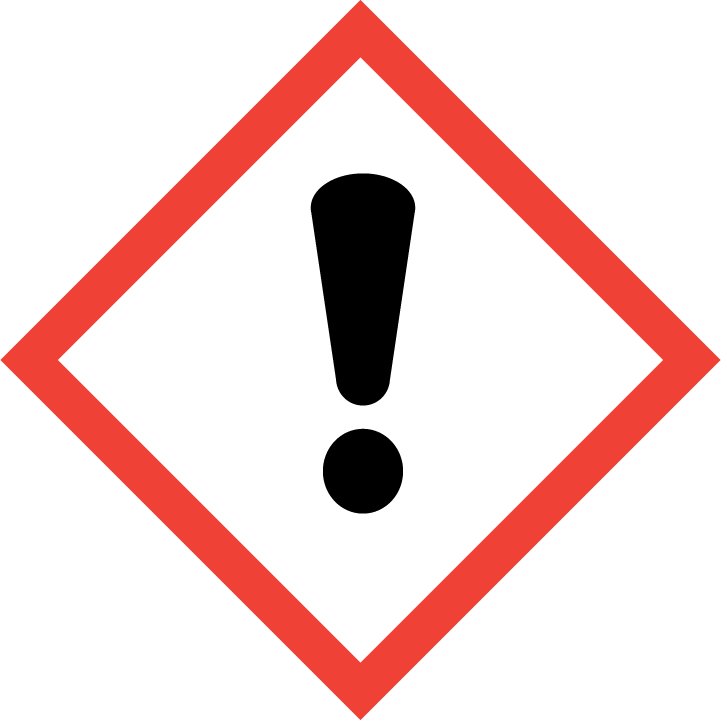             5-10 %Sodium nitrateCas 7631-99-4EINECS:231-554-3Reg.nr.:01-2119488221-41-0026Ox.Sol.3,H272;  Eye Irrt.2, H319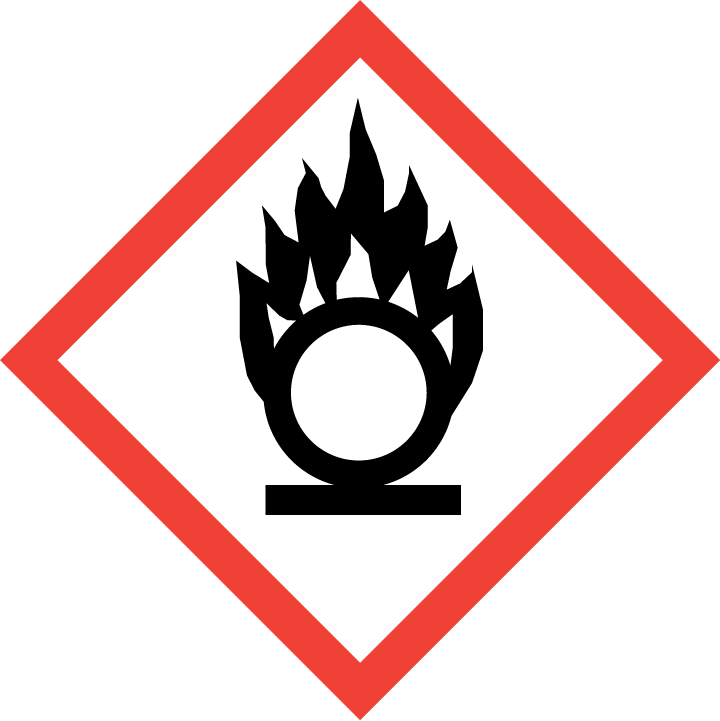               1-3%Masa poreakcyjna 5 chloro-2-metylo-2H-izotiazol-3-onu i 2-metylo-2H-izotiazol-3-onu (3:1)CAS:55965-84-9WE: 611-341-5Nr indeksu:613-167-00-5Acute Tox. 3,H301; Acute Tox. 2, H310; Acute Tox. 2, H330;  Skin Corr. 1C,H314; Eye Dam. 1, H318 ;  Aquatic Acute 1,H400 (M=100);Aquatic Chronic 1,H410 (M=100);  Skin Sens.1A, H317 EUH071Określone granice stężeń:Skin Corr.1C ; H314 : C ≥0,6%Skin Irrit. 2 ; H315: 0,06% ≤ c <0,6%Eye Dam. 1 : H318 : c ≥ 06%Eye Irrit. 2; H 319 : 0,06% ≤ c <0,6%Skin Sens. 1A; H317 :c≥ 0,0015%              1,13%